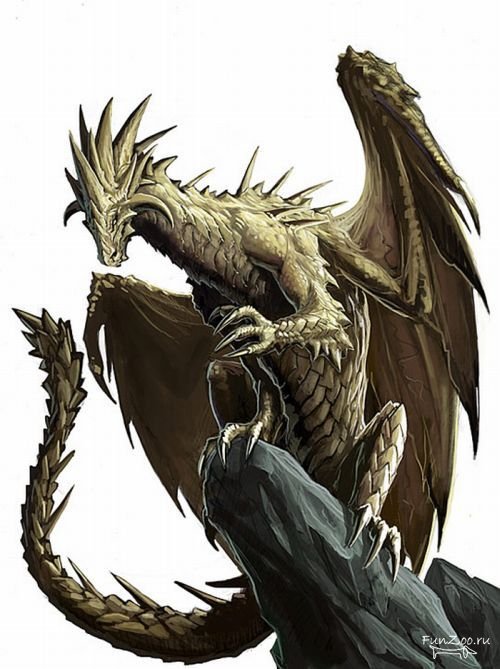 Судьи Мира.Сборник статей.Пособие для начинающих Драконологов.Чарльз Рональд УизлиТиль Улен Доминик, князь АлбаАльварес Рамон Ланга эль БорхПод редакциейГабриэля Луарана о’Рурка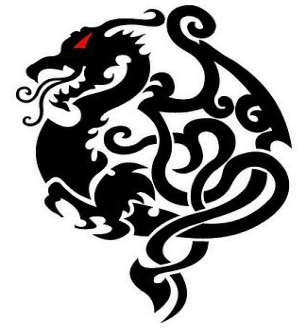 ОдобреноМАДКраткие биографии авторов.Чарльз Рональд Уизли.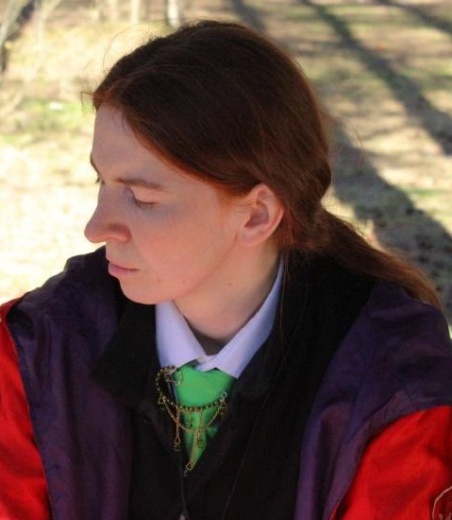 Родился 12 декабря 1975 года. Родители – Артур Пендрагон и Молли Пенелопа Уизли. Второй сын в семье.  Учился в школе Хогвартс с 1986 по 1993 год, факультет Гриффиндор, с V курса – факультетский староста, капитан квиддичной команды факультета, ловец. После школы несколько лет стажировался в Румынии и в Дурмстранге. Автор выпускной работы «Драконы и Гады: повадки и способы приручения». С 1995 года – член МАД, сотрудник Румынского Драконария. Член Ордена Феникса. Палладин Ордена Солнца Дракона. Всадник Венгерской Хвостороги. Ветеран Второй Магической войны с Волан-де-Мортом и ОВР.На момент издания этой книги живёт в Англии вместе с супругой Розалин Сикерт-Уизли и семилетним сыном Феликсом.Габриэль Луаран о’Рурк.Родился 5 декабря 1962 года. Отец – Айнах Шимус о’Рурк. Пятый ребёнок в семье.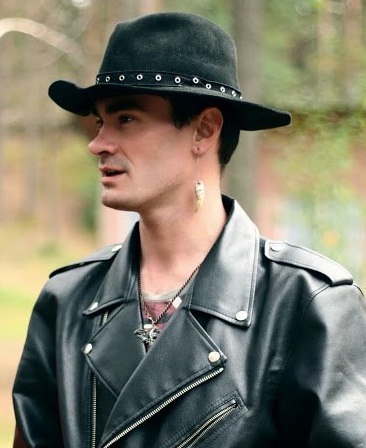 Учился в школе Хогвартс с 1974 по 1982 год, факультет Хаффлпафф. Стажировался в заповеднике Хайлэнд в Шотландии. Тема выпускной работы – «Валлийский Зелёный Дракон: миролюбие или тихий омут?». С 1984 года – член МАД, в 1985 году переведён на работу в Румынский Драконарий. С 1995 года – официально зарегистрированный анимаг, облик – ирландский волкодав. Рыцарь Ордена Солнца Дракона. Всадник Валлийского Зелёного Дракона. Ветеран Второй Магической войны, участвовал в обороне Хайлэнда 27 февраля 1997 года. С 2010 года и на момент издания этой книги работает в школе Хогвартс в качестве преподавателя Ухода за Магическими Животными. Женат. Старшая дочь – Нелли о’Рурк – работает Смотрителем Драконария в Хайлэнде.Тиль-Улен Доминик, князь Алба. 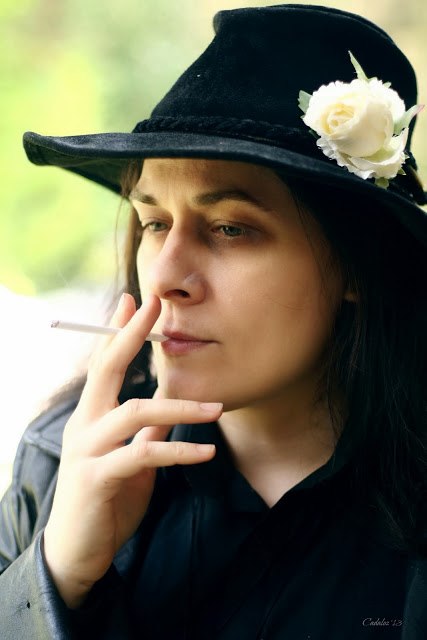 Родился 19 февраля 1965 года в Румынии, в замке Алба. 
Родители: отец – Николя Доминик, мать – Аманда Доминик, в девичестве О’Тулл. 
Единственный сын в семье Домиников, одной из трех семей Хранителей драконов. Доминики – волшебный род в середине 13 века переселившийся в княжество Трансильвания из Испании. Владеют землями в округе Альба. Основателем рода является князь Тонда Альба Доминик.
Выпускник школы Дурмстранг, где учился с 1974 года, по 1985 год на ветви Ножа. Рано начал стажироваться в румынском драконарии, специализирующемся на Венгерских хвосторогах и Румынских длиннорогах. Автор работ «Особенности работы с Румынскими длиннорогами в замкнутых пространствах», «Паразиты магопотоков – правда или вымысел?». Труд по выживанию «Жизнь среди драконов» до сих пор является настольной книгой для молодых стажеров.
С 1989 года сотрудник Румынского драконария и член МАД. Активно занимается поисками диких драконов и ведет исследовательскую работу на тему «Легендарные и реликтовые драконы. Наши дни», занимаясь поиском новых видов и видов давно считающихся исчезнувшими.
В 1991 году расширил «Классификацию драконов», не только вписав в нее новые виды, но и более подробно рассмотрел особенности уже изученных видов, особое внимание уделив магическому потенциалу ингредиентов, взятых от дракона. 
В 2000 году был приглашен в Магическую Британию, для работы в Британском драконарии, директором которого Тиль-Улен Доминик стал несколько лет спустя. Протектор Ордена Солнца Дракона. Всадник Гебридского черного дракона. Ветеран Второй Магической войны с ОВР. 
На момент издания этой книги Тиль-Улен Доминик находится в Британии.Альварес Рамон Ланга эль Борх.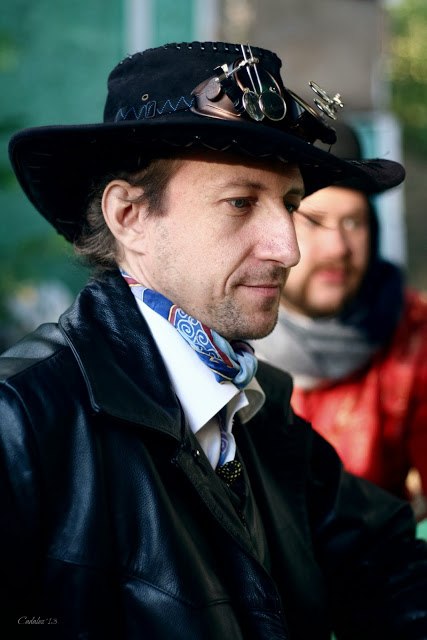 Родился в 1918 году в Андалузии. Род Борх известен в Магической Испании как род потомственных воинов-драконьеров (Caballeros del Dragón) и Хранителей Драконов. 
Отец - Диего Рамон Борх, мать – Мерседес Альвароха.
Альварес окончил школу Дурмстранг, ветвь Иконы, где учился с 1927 по 1938 год. 
С 19 лет Альварес Борх живет в Румынии, посвятив свою жизнь Драконам: их приручению и изучению их повадок. 
С 1975 года по 1990 преподавал в Дурмстранге, в том числе несколько лет в должности декана ветви Коня, особое внимание уделял воспитанию молодых драконологов.
Сеньор Борх - рыцарь Дракона, магистр ордена Солнца Дракона и всадник Венгерского хвосторога, обитающего на территории румынского драконария. 
Вся жизнь дона Альвара связана с Драконами - во время войны с Грин-де-Вальдом дон Альвар принимал участие в спецрейдах, в которых участвовали Драконы. После войны - посвятил свое время их глубокому изучению и охране. 
Сторонник практических методов взаимодействия с драконом и потому не одобряет излишней бумажной работы, но, тем не менее, говорят, что где-то глубоко в архивах румынского драконария хранится его довольно увесистый труд: «Мир глазами великого Дракона – основы власти и управления»; ознакомление с которым разрешено только по специальному допуску и весьма ограниченному кругу лиц. 
В настоящий момент состоит практикующим консультантом Британского Драконария.Устав Драконолога:Чужих Драконов не бывает.Драконолог подобен аврору: он всегда и везде на работе.Слово «Дракон» пишется с заглавной буквы.Предмет своей работы следует уважать.Дракон - а не разумный человек, – истинный судья мира.Суд Дракона непреложен.Хочешь победить Дракона – победи себя.Прежде чем ты научишься справляться с Драконом, научись справляться с собой.Всегда помни имя Дракона.Оно имеет над ним власть.Мировая Ассоциация Драконологов – твой единственный Орден.Если даёшь Клятву в другом Ордене, следи, чтобы она не противоречила позициям Ордена МАД.Драконы – воины. Драконолог – пацифист.Жизнь Драконов – непрекращающаяся битва: за территорию, за потомство, за правду. Драконолог, жрец Сферы Драконов, обязан хранить себя в чистоте и не марать рук местью и бесчестием. Его сила в том, чтобы, не оставаясь в стороне от войны, препятствовать кровопролитию.Всегда оставайся собой.Двойственность недопустима, иначе ты – первая жертва твоего Дракона.Блюди себя в чистоте, физической и моральной.Небрежность в мелочах недопустима, как недопустимо пренебрежительное отношение к себе и «двойные» принципы.Не употреби во зло свою власть.Дракон послан на землю Судьёй, а не могучим орудием.Клятва Драконолога.Да не послужу я князю тьмы.Да не обратится через меня сила Драконов даже против врагов моих.Да буду хранить я многообразие мира Драконов, как свой собственный очаг.Да не изберу я в этом мире стезю лжи.И тогда пусть в моих снах всегда летят Драконы и род мой процветает силою Крылатых Судий.Моё слово!Правила работы Драконолога.1.	Входи к Дракону только в чистом сознании.2.	Не уверен – не входи: административная работа также важна.3.	Всегда оставляй свободной одну руку.4.	Никогда не забывай имя Дракона – оно имеет над ним власть. 5.	Будь терпелив.6.	 Дракон с плотно прижатыми крыльями готовится к атаке. Но следует помнить, что:       а). нападающий Дракон –  редкость;       б). Дракона можно победить уверенностью и бесстрашием;        в). если Дракон собрался атаковать, это еще не значит, что он обязательно убьет: Дракон не убивает просто так;7.  Если Дракон рассержен или собрался атаковать тебя, у тебя есть пара секунд, чтобы:     а) исчезнуть;     б) понять, где ты был не прав и исправить ситуацию.       8. Хвост Дракона - это знак настроения.       9. Дракон не должен видеть твою палочку в руке.       10. Если употребил палочку, помни, что Дракон потребует Драконьей Сатисфакции.       11. Помни, что у Дракона уникальная память: он помнит ВСЁ.О Драконах. Общая информация.…Драконы опасны не только из-за своих размеров, силы и способности выдыхать огонь, они, как известно, отличаются исключительной волшебностью. Драконья магия - очень древняя, как и сам драконий род, многое в ней совершенно непонятно для волшебника рода человеческого.По своему происхождению Драконы - хищники-одиночки, им свойственно стремление охранять свою территорию, как в прямом, так и в переносном смысле. Для Дракона совершенно логично считать себя центром Вселенной, а всё, что находится рядом с ним, включая и живых существ - своей собственностью. В легендах и преданиях мы видим много примеров такого отношения. Соответственно,  Драконы весьма эмоционально реагируют на появление в "своем пространстве" чего-то незнакомого. У них срабатывает магическая защитная реакция на "чужое", и в таком случае последствия плохо предсказуемы. Именно поэтому запрещено содержание Драконов вне заповедников, а драконологи соблюдают специальную технику магической безопасности, в частности, стараются меньше контактировать  с внешним миром, поскольку Драконы очень чутки к "информационным следам". Разумность ДраконовДраконы - существа, обладающие интеллектом, но не человеческого уровня. Разумными их не назвать, но их действия подчинены некоей логике.С ними также можно вступить в контакт на ментальном уровне (см. ниже - параграф «Взаимоотношения мага и Дракона»).Заблуждения в отношении Драконов.Их много, но особо часто встречаются два: Драконы не людоеды и не кровожадные убийцы, как полагают большинство волшебников. (см. статью «Стенография  беседы Чарльза Уизли с учениками»)Чего не любят Драконы.Драконы не терпят, когда их боятся и позволяют войти на свою территорию лишь тому, кто смог преодолеть свой страх. Но не следует быть излишне самоуверенным, это оскорбляет Дракона, а со своим обидчиком он не считается.Не терпят пьяных (в том числе тех, кто находится под действием зелья, изменяющего в плюс эмоциональный фон, например, Эйфорийная Микструра  et cetera), как носителей замутнённого сознания.Нервно реагируют, когда маг приходит в растрёпанных чувствах, поэтому если маг переживает или занят своими мыслями - ему лучше поработать c бумагами и не появляться в Драконарии.Не терпят гнев - начинают беситься, так как воспринимают, как гнев против себя.Никогда не примирятся с волшебными палочками. Видя палочку в руке мага, они знают: маг пришёл воевать с Драконом. Ввиду последнего лечение Дракона с помощью магии крайне затруднено.Взаимоотношения мага и Дракона.В отношениях «Маг-Дракон» бывают прочные связки, когда Дракон признаёт мага своим. В таком случае о маге начинают говорить, как о Всаднике этого дракона.У Дракона и его Всадника устанавливается неразрывная ментальная связь на любом расстоянии. Если Всадник гибнет, Дракон с вероятностью тоже. Если Дракон знает убийцу своего Всадника, он будет вершить возмездие. Если на жизнь или благополучие Всадника покушались, Дракон также будет искать способы наказать виновного.Всадник будет понимать желания Дракона и получать информацию на чувственном уровне. Драконы могут наводить видения на тех, с кем близко общаются – но в такой контакт может вступить только очень чуткий маг. От потока информации, получаемой от дракона, такой маг будет очень сильно уставать.Дракон также чувствует настроение своего Всадника.Классификация Драконов как волшебных существ.Драконы считаются опасными для жизни существами (классификация Министерства Магии Британии от 1978г. - ХХХХХ - "Известный убийца волшебников (не поддаётся дрессировке или приручению"). Мировая магическая ассоциация драконологов (ММАД или МАД)Существует Мировая Ассоциация Драконологов (МАД), девиз которой "Все Драконы - наши". Она защищает драконов во всём мире и помогает им выжить.МАД помогает разным странам, где живут Драконы строить для них резервации и поддерживает на всех уровнях - людьми, финансами, колдомедициной, едой, услугами юристов.Каждый стажёр, начиная работать в Драконарии, подписывает магический контракт о вступлении в МАД. На ранних этапах стажировки такой контракт ещё можно разорвать – без нареканий в сторону стажёра. Право на ошибку – особенно в выборе своего Пути – имеет каждый. Право пробовать и пытаться – тоже. Необратимую силу контракт получает, когда один из Драконов признаёт стажёра своим Всадником. После этого стажировка считается оконченной, маг-стажёр становится полноценным членом МАД и приносит Клятву Драконолога.Факты о Драконах.1. Драконы могут оглушать ультразвуком. Именно так защищают себя ещё слабые детёныши. Этот звук слышит другой дракон на расстоянии в 2-3 мили.2. Дракон с лёгкостью передвигается по вертикальным поверхностям – за счёт «пальца» на крыле и прочих пальцев с когтями.3. Драконы не любят покидать свои владения – высокогорные пещеры – поэтому их практически не встречали магглы.4. Все Драконы умеют плавать. Они двигаются в воде за счёт гибкого тела, подобно угрю. Крылья при этом прижаты.5. Неповоротливы из-за размера, но быстры в полёте. Могут двигаться по земле в любом направлении – вбок, задом (например, когда тащат крупную добычу).6. Спаривание раз в несколько лет, в определённый срок, чему предшествует длительное ухаживание самца за самкой, заканчивающиеся в случае удачи самца прекраснейшим из зрелищ этого мира – воздушным танцем Драконов.7. Высокое содержание белка в крови помогает переносить холод. Зимой температура тела понижается, и дракон становится медлительным и сонным. В зимнее время он более уязвим.8. У самцов крылья больше и крепче, наконечник на хвосте – индикатор пола. Как лечить драконаНаиболее частые немагические травмы, получаемые драконом:- засорение глазного яблока (промывается), - разрыв мембраны крыла (сшивается магией или нитками), - слом зубов (заклинание Дантиссимус) или костей (зелье Костерост), - слом рогов и когтей (специальные зелья)Нередко перед лечением Дракон усыпляется, по причине неприязненного отношения к показываемой волшебной палочке, но искусный маг-драконолог с этой задачей справляется и без усыпления. Чаще всего лечить своих Драконов Всадникам приходится самим - поэтому большинство драконологов имеет как минимум  начальный колдомедицинский уровень, а успешная сдача экзамена по колдомедицине обязательна для всех стажёров Драконария.Драконьи болезни.Драконы являются носителями некоторых специфических вирусов, которые, почти не вредя самим драконам, смертоносны для людей. Это:- драконья оспа;- драконий сифилис;- драконья горячка  (неизученный на данный момент новозеландский вирус )Последнее из перечисленных заболеваний характеризуется высокой температурой, жаром и высоким внутричерепным давлением, которое приводит к разрыву мозговых сосудов. Излечимо с помощью маггловских медицинских средств, колдомедицина перед драконьей горячкой пока бессильна.Прикладная драконология: помощь Драконов в делах волшебников.1.	Компоненты:  для зелий/еды, для защиты.Драконы снабжают магический мир важными составляющими. Для изготовления зелий, волшебных палочек и защитных амулетов используются кровь, жилы, зубы, когти, рог, чешуя и скорлупа яиц (есть сведения, что в тёмных ритуалах могут употребляться также эмбрионы). (Подробнее см. статью «Способы добычи магических веществ и компонентов у Драконов»)2.	Поиск преступников и суд.Дракон может чуять преступника и идти по его следу до тех пор, пока не настигнет. Кодекс драконолога запрещает использовать Драконов в личных человеческих целях, за исключением Ордалии, поскольку это Суд, данный свыше. Нарушающий кодекс и клятву драконолог наказывается МАД или самими Драконами.3.	 Ордалия.Дракон – непреложный судья. Любой человек, взывающий к Высшей справедливости, может потребовать Суда Дракона (как и Единорога). Тот, кого Дракон признает виновным, умирает страшной и скорой смертью от лап Дракона под его гневный рёв. Есть мнение, что Драконы судят лишь дела об убийствах и других нанесениях физического вреда.Повадки драконов.1.	Дракон сидит на хвосте и держит голову низко, осматривается - это значит, что он просто отдыхает и расслаблен.2.	Дракон поднимает крылья и вытягивается вверх - это может значит как утренние потягивания, так и готовность к взлету.3.	Дракон кладет тебе голову на плечо... будь готов ко всему. Но скорее всего он просто ластится и выпрашивает подачку.4.	Дракон бьёт хвостом, смотрит вниз или просто лежит - он просто чем-то недоволен (но не зол).5.	Дракон бьёт хвостом, смотрит прямо и медленно начинает наступать - хочет поиграть, порезвиться.6.	Если Дракон трепещет крыльями и поднимает нос - значит, хочет есть и просит его покормить.7.	Дракон бьёт хвостом, смотрит прямо, наступает... и резко останавливается - через несколько секунд он атакует.8.	Если дракон ползёт и загребает крыльями, а так же трет нос, значит, ему плохо или он серьёзно заболел.9.	Если дракон стоит выпрямившись по весь рост, распахивает крылья и шипит, мотая головой, то значит он просто пугает, но нападать не хочет.10.	Если дракон держит голову на уровне твоего живота, тянет шею вперед, плотно прижав крылья,  значит он идет убивать, при этом смотрит на твой живот и приседает.11.	Если дракон просто опускает голову на уровень твоего живота и тянется вперед - скорее всего жаждет общения и будет вынюхивать что-то вкусное… не опасно.12.	Если дракон присел, подвернул хвост и неподвижно смотрит вперед, вытянув шею вверх и выпрямив спину - он насторожен. 13.	Есть еще движение такое, дракон идет вперед, низко опустив голову на уровень талии драконолога или любого другого человека, но потом когда уже очень близко подойдет, поднимает голову на уровень лица. Получается единое плавное движение. И опустив нос смотрит на человека - это значит что дракон либо заигрывает либо проверяет на прочность.14.	Дракон, вытянув шею вперед, будет раскачиваться из стороны в сторону, поводя головой - это опасно, он недоволен. Но такое движение не является преддверьем нападения. То есть дракон будет мотать башкой и качаться, но по сути это он пугает.15.	Если дракону сурово приказать  остановиться, то он может и послушается, так что рекомендуется в случае, если видишь, что дракон шипит и прижимает крылья, явно алча крови - прежде чем лупить его ультимой, попробовать остановить голосом, назвав по имени. Ещё можно попробовать переключить внимание на лакомство. После ультимы назад дороги нет – Драконы помнят всё. Достанешь палочку - и присоединишься к врагам рода драконьего - у них отличная память.16.	Если дракон поднял голову и, раскинув крылья, свалил на брюхо, то, скорее всего он умер. Или умирает... Но можно надеяться, что он притворяется мертвым.17.	Если ты начнешь сражаться с кем-то и увидишь, что дракон разворачивает одно крыло, то знай - этот дракон явно собрался тебя защищать.18.	Любимые лакомства: мармелад, шоколад, (не злоупотреблять сладким!), крабовое мясо, рыбка, морские гады, вяленое мясо.Физическое строение Дракона.Общее строение.Драконы по большей части имеют гигантские размеры. У них есть крылья, похожие на крылья летучей мыши, они имеют крепкое длинное тело, чешуйчатую кожу, четыре мощных лапы, каждая — с четырьмя когтями, длинную шею, голову в форме клина, напоминающую по форме голову лошади, и гребень или рога на ней. У некоторых весьма редко встречающихся экземпляров нет ушей, и они слушают рогами. Драконы имеют способность огненного дыхания. Способ питания смешанный.Пол дракона может быть определен в большинстве случаев с первого взгляда. Разница — в форме хвоста. Самец имеет заостренный хвост, с костяным наконечником лопатообразной или треугольной формы, поэтому дракон может использовать его для ударов во время боя. Самцы имеют волнообразные, вогнутые и крутые рога. У самок прямые носы, волнистые гривы, более тонкая чешуя и прочный хвост. Единственная проблема — вы не всегда можете увидеть хвост дракона и определить пол по особенностям строения хвоста. Но в этом случае, если вы не другой дракон - вам это и не очень нужно знать.Скелет и мускулатура.Кости дракона очень прочны, но полые и легкие, как у птиц. Нижняя челюсть у дракона большая и снабжена прочнейшими мускулами. Дракон в состоянии вывихнуть свою челюсть так же, как это делают некоторые змеи, чтобы заглатывать большие объекты. Дракон имеет два типа зубов, что подразумевает всеядность — он может есть как мясную, так и растительную пищу. Клыки и резцы очень длинные и острые, как бритва, а коренные зубы предназначены для того, чтобы жевать пищу, а не проглатывать ее целыми кусками. Кости плеча прочны, чтобы обеспечивать необходимую поддержку и опору для больших крыльев в полете. Кости „пальца“ крыла очень длинные, чтобы туго натягивать тонкую полетную мембрану во время полета и управлять крылом.Чешуя.Чешуя (а также когти и рога) дракона состоят из плотно расположенных клеток кератина - волокнистого белка. У новорожденных драконов чешуя мягкая, как бумага или ткань, и постепенно твердеет, пока дракончик растет. Постепенно железо из крови жертв или растений поглощается потоком крови дракона и смешивается с кератином. В результате образуется чешуя стальной прочности. Процесс затвердевания чешуи продолжается в течение года после вылупления дракончика из яйца. Чешуя дракона никогда не бывает одного оттенка цвета. Если дракон синий, то его чешуя будет сиять всеми оттенками синего — от самого светлого до иссиня-черного. Спина обычно окрашена в темные тона, подбрюшье и внутренняя сторона крыльев — в более светлые. У здорового дракона чешуя сияет и лоснится, а стоит ему заболеть — сразу становится тусклой и блеклой. Дракону, в зависимости от вида, присущи те или иные черты характера. Основная функция чешуи — защита мягкой кожи дракона. Взрослый дракон мог бы легко выдержать удар меча рыцаря, лишь слегка вздрогнув при этом. Чешуя взрослых драконов образована чешуйками длиной 7-9 дюймов и шириной 4-6 дюймов в форме капли. Плоские чешуйки перекрывают друг друга наподобие черепицы и равномерным слоем покрывают все тело. В области грудной клетки чешуйки самые большие — часто достигают футовой ширины, и при этом образуют три плоскости. Они сформированы иначе, чем основная чешуя по всему туловищу. Чешуйки из этих областей более правильной прямоугольной формы и имеют другое направление — от горла, по животу и до конца хвоста. Под подбородком у дракона чешуи располагаются в противоположном большинству прочих направлений. Они выступают на двенадцать дюймов и способны насмерть поразить человека. Чешуйки скользят и трутся друг о друга при любом движении, и при этом раздается характерный шелестящий звук. Перекрывающиеся чешуйки делают дракона практически неуязвимым. Интересно, что дракон может „вздыбить“ свою чешую, скажем, для промывки. У разгневанного дракона чешуя также вздыбливается, в результате он кажется намного больше, чем на самом деле. Дракон поднимает чешую и тогда, когда ему жарко — вздыбленная чешуя позволяет лучше отдавать тепло, и дракон охлаждается намного быстрее. Любимое занятие некоторых драконов — зайти с поднятой чешуей в воду, чтобы она протекала между чешуйками и попадала на чувствительную кожу. Крылья.Крылья — это то, что дает дракону столь многие преимущества. Они огромны - гораздо больше тела дракона, ведь им необходимо создать подъемную силу, достаточную для того, чтобы поднять тело в воздух, а потом обеспечить быстрый и маневренный полет.Если посмотреть на строение крыла, то видно, что крыло дракона — это удлиненная версия руки. Две толстые кости, растущие из тела, к ним крепятся основные, и самые мощные, управляющие крылом. Эти две кости соединены в локтевом сгибе хрящом. Три, четыре или пять удлиненных „пальцев“, каждый из которых оканчивается бритвенно острым когтем. На „пальцы“ натянута полетная мембрана.Принципы полета драконов аналогичны полету птиц, с учетом разницы в размерах. Подъем и перемещение воздушным потоком напрямую зависит от размера крыла и выражается отношением квадрата скорости к площади крыла. Подъемная сила должна уравновешивать вес животного. Пользуясь специальными мышцами, предназначенными для изменения угла наклона крыла, летающие существа во время активного полета, энергично взмахивая, поворачивают крылья под углом к направлению движения воздуха, создавая тем самым дополнительную тягу. При пассивном полете крыло просто режет воздух, но не использует силу встречного потока воздуха – тогда оно служит для планирования. Крупные существа не могут взлетать неожиданно. Большие птицы испытывают затруднения при взлете с ровного места, им приходится либо подпрыгивать, либо спрыгивать с возвышения и пытаться при этом захватить крыльями восходящий поток воздуха. Если воздух неподвижен, то полет превращается в простое планирование. С подобными трудностями не знакомы мелкие птицы, летучие мыши и насекомые, т.к. масса их тела достаточно мала.Фактически, полет обеспечивается подъемной силой мощных крыльев, выталкивающей дракона вверх. Молодые драконы не имеют достаточно сил, чтобы взлететь в вертикальном прыжке с плоской земли, поэтому они держатся поблизости скал или высоких уступов и, прыгнув со скалы, стараются поймать восходящий теплый поток воздуха, чтобы парить, подобно тому, как на протяжении многих часов могут парить орлы. Нужно несколько лет полетов, чтобы молодой дракон достаточно натренировал и развил свои полетные мышцы.Способы добычи магических веществ и компонентов у Драконов.Сердечная жила (в некоторых источниках также называется «Струна сердца Дракона») добывается у мёртвого Дракона. Используется в качестве магической составляющей для изготовления волшебных палочек. Если Дракон, у которого берётся сердечная жила, умер своей смертью – хозяин такой палочки, как правило, могущественный и мудрый маг с огромным магическим потенциалом. Не боится трудностей и легко их преодолевает. Глубокая и страстная натура. Благороден и честен. Часто бывает властен и любит командовать. Если Дракон был насильственно умерщвлён – палочка (информация, подтверждённая фактами и маэстро Олливандером) будет выбирать волшебника, склонного к тёмной магии. К примеру, владельцами палочек с сердечной жилой убитого в бою Дракона были Готфрид Кровавый и Геллерт Грин-де-Вальд. Палочка с сердечной жилой умерщвлённого насильственно Дракона никогда не выберет одиннадцатилетнего волшебника. Чаще всего такие палочки приобретаются уже во взрослом, сознательном возрасте или делаются на заказ.Сухожилие при создании волшебной палочки является компонентом, по свойствам очень схожим с сердечной жилой. Берётся только у живого Дракона, в противном случае не имеет никакой магической силы. Срезается специальными, созданными именно для этой работы артефактами – «Иглами Дракона». Зубы и когти Дракона – измельчаются в порошки, которые после используются зельеварами. Их собирают в период линьки у взрослых Драконов или в периоды смены зубов и когтей у детёнышей или подрастающего молодняка. Нередко зубы и когти остаются на местах Драконьих поединков – например, за территорию или в период спаривания. Коготь Дракона также может быть использован как магическая составляющая для палочки. Хозяева таких палочек - невероятно умные и проницательные люди. С радостью дают советы другим, но никогда не бывают навязчивы. Очень любят наблюдать за интригами и делать предварительные умозаключения, чтобы потом проверять свои догадки.Слёзы Дракона – невероятно редкий ингредиент. Собирается только у живого и бодрствующего Дракона.Чешуя Дракона – ингредиент для зелий и магическая субстанция для палочек. Свойства – такие же, как у сердечной жилы, но обладатели палочек с чешуёй, как правило, поверхностны, вспыльчивы, порывисты. Легко собирается с живых или мёртвых Драконов, на местах Драконьих поединков или в период линьки. Скорлупа яиц Дракона –используется в зельеварении или изготовлении защитной одежды. Скорлупа разных видов Драконов обладает разными свойствами. Собирается в местах кладок после того, как детёныши вылупляются из яиц. Кожа Дракона – очевидно, что собирается только у мёртвых особей. Одежда из, специальным образом выделанной, кожи Дракона является надёжным щитом от заклинания Инсендио любого уровня.Психология Дракона.Отрывок из выпускной работы Чарльза Рональда Уизли. Приведён с пометками научного руководителя, князя Аурела Унгуриану, ныне – директора заповедника Румынских Длиннорогов. В данной книге дан в том числе и как пример аналогичной работы для стажёров Драконария. (прим. редактора).Раз вопрос ставится о психологии Драконов, примем наличие разума у Драконов фактом . Для начала рассмотрим, в общем, что собственно такое — биологический Дракон. Начнем с размера. Большинство литературных источников (мифы, легенды, сказания и т.п.) описывают Дракона как чешуйчатое существо не менее 5-6-и метров длиной, следовательно, Дракон — существо немаленькое – исключая так называемых драконов-"мини", выведенных искусственно, размер которых соответствует размеру небольшой собаки. Так же в большинстве источников Драконы летают. В результате получается крупное существо, способное летать. Может ли такое существо быть травоядным? Легендариум Драконов описывает существование Драконов до ста метров. Пример – Король Драконов. В легендах Норвегии упоминаются Предки Драконов до 20-30 метров в длину.Современные (как и вымершие) крупные травоядные животные большую часть суток едят. Хищники же едят значительно реже, львы, например, едят максимум один раз в сутки, причем затрачивают немало энергии на охоту. Значит мясо более энергоемкий продукт питания, нежели трава. Желудок крупных травоядных походит на бочку, набитую травой, и еда очень долго переваривается. Следовательно, такое животное будет весить достаточно немало. Хищникам же для получения той же энергии от пищи требуется намного меньше массы мяса. Вывод: крупное летающее существо — скорее хищник, нежели травоядное животное (слабо верится в существование летающей бочки с крыльями, набитой травой, в пути стригущей верхушки деревьев. Вопрос о лепешках поднимать не будем). Следовательно, поведение Дракона соответствует поведению крупного хищника, по крайней мере, его базовые инстинкты, доставшиеся от темных (не разумных) предков. Примем их за фундаментальные мотивы поведения. Рассмотрим эти инстинкты. Скорее стоит посвятить пару абзацев рассуждению на тему – является ли разум Драконов эволюционным скачком, или это деградация могущественного разума Древних Драконов. На первое указывают Разработки Департамента Магических Исследований, на второе – мифы и Легенды.Попробуем провести аналогии поведения Дракона с поведением современных крупных хищников. Одним из самых ярких примеров таковых являются крупные представители кошачьих, например, львы и тигры. Их образ жизни и способ охоты весьма различны, тигр живет и охотится в одиночку, подстерегая жертву из засады; львы же живут прайдами, и охотятся группой, т.к. им нужно загнать жертву. Объединяет и тех и других наличие своей территории охоты и нетерпимость к конкурентам на ней. Дракон, в отличие от вышеупомянутых хищников, способен летать, так что имеет смысл также провести аналогию с какой-нибудь крупной хищной птицей. Вряд ли кому-либо доводилось видеть, к примеру, орлов, летающих стаями, т.к. им нет необходимости объединять усилия для охоты или выживания, как тем же львам. Орлы летают быстрее, чем умеют бегать любые из их жертвы, и им не нужны групповые усилия для ловли жертвы, а их гнездо, благодаря их способности летать весьма труднодоступно — защищено высотой. Плюс к этому, крупные хищные птицы также имеют свою тщательно оберегаемую охотничью территорию. Из выше сказанного можно сделать вывод, что предок Дракона (а, т.к. появление разума — один из наиболее быстротечных эволюционных процессов, неразумный предок Дракона физиологически не многим отличался от Дракона разумного) очевидно, вел уединенный образ жизни, имел и защищал свою охотничью территорию, а, учитывая размеры Дракона, она была не маленькой.Или же согласно Альтернативной теории деградации СверхРазума, в одиночном существовании Дракона стоит искать психологические мотивы. Возможны ссылки на психологические работы Ницше о сверхчеловеке. На основании этого выделим иерархию основных инстинктов неразумного Дракона: 1. Как и любым живым существам, Дракону свойственен инстинкт самосохранения. Этот инстинкт является главенствующим для всех существ, кроме редких случаев, рассмотренных ниже. Этот инстинкт у Дракона будет выражаться в следующем: •  он не будет совершать очевидные потенциально опасные для себя действия; •  он будет тратить силы и время на добычу пищи; •  он будет охранять свою охотничью территорию от других Драконов или прочих крупных хищников, дабы не остаться без пищи. 2. Ниже в иерархии будет инстинкт продолжения рода. Почему ниже — вряд ли Дракон заинтересуется половым актом с самкой его вида, если будет наличествовать непосредственная опасность для его жизни. Скорее он сначала устранит опасность, а затем вернется к самке. Это также свойственно всем ныне живущим крупным хищникам. Этот инстинкт будет выражаться у Драконов следующим образом: •  он будет тратить силы и время на размножение (например, в период размножения, если таковой есть); •  он будет стремиться передать свои гены наиболее подходящему представителю противоположного пола, причем отбор может проводиться по различным критериям, к примеру, внешней привлекательности (у современных животных она свидетельствует о здоровье представителя противоположного пола); •  возможно оба родителя, либо самка будет некоторое время заботиться о своем потомстве (более молодых носителях его генетического материала), возможно, вплоть до риска для собственной жизни, после чего потомство, способное самостоятельно выжить, будет предоставлено самому себе и изгнано с охотничьей территории родителей (родителя). Родители, если они воспитывали потомство совместно, также вернутся к уединенному образу жизни (что видно на примере современных крупных хищных птиц). Если впоследствии повзрослевший детеныш появится на охотничьей территории родителя, он будет воспринят как любой другой Дракон-конкурент. Нет необходимости ссылаться на повадки крупных хищных птиц и животных – у нас есть возможность описывать поведение Драконов на основе наблюдения непосредственно за ними.3. В конце иерархии будет инстинкт экономии ресурсов организма, т.е. лень. Проявляться она, очевидно, будет также как и у любых прочих живых существ: не делать чего-либо, если в этом нет очевидной необходимости. Теперь вернемся к Дракону разумному. Наверняка он будет обладать речью, хотя бы для того, чтобы какому-нибудь юнцу объяснить, чья, собственно здесь территория, а не сразу бить хвостом промеж рогов (см. инстинкт 3). Письменностью, например, чтобы по периметру территории расставить таблички с содержанием "сюда не летай — занято!", а не лететь каждый раз при нарушении его территории на место событий, чтобы выслушивать очередные извинения типа "прости, не знал я, что ты тут живешь". Далее — социальный (стадный) инстинкт у Дракона будет отсутствовать (см. инстинкт 1), следовательно, он не будет испытывать потребности в наличии рядом себе подобных, и потребности в общении. Общение будет иметь место лишь в случае прямой необходимости. Следовательно, такое понятие как "друг" будет для Дракона отсутствовать. В крайнем случае — "временный партнер". Очень верное рассуждение, мистер Уизли. Пожалуй стоит прибавить вам стипендию за хорошую учебу. Вы не только драконий навоз в тачках возите.Также Дракон будет лишен таких чувств, как сострадание (заботливость) и жалость, т.к. подобные чувства необходимы лишь при стадном образе жизни (для заботы о членах стада с целью сохранения численности стада). Драконом может быть проявлена забота лишь о невзрослой особи своего вида при наличии у Дракона невзрослых детенышей (см. инстинкт 2) или, как следствие разумности, в любое другое время, но проявляться эта забота будет в очень сильно ослабленной форме. И т.к. Дракон — хищник (причем, конкурирующий из-за территории), ему будет свойственно агрессивное поведение по отношению к представителям своего вида, возможно, за исключением особей противоположного пола, что значит, что сострадания и заботы о взрослых особях его вида будет исключено. Возможно, даже наоборот — радость (исторически — при исчезновении конкурента и из-за освободившейся охотничьей территории). Также нужно отметить, что Драконы, изначально являясь хищниками, должны были достаточно много времени затрачивать на добычу пищи. Много больше, чем, например, предок человека, ведь съедобные травки-ягодки-коренья не убегают, а мамонта хватает очень надолго, особенно если учесть процент еды на одну особь из стада. По современным данным первобытному человеку нужно было работать около 20-и часов в неделю, чтобы неплохо жить, Драконы очень ценят эргономичность. Возможно, как следствие приобретения разума, — во всем (см. инстинкт 3). Подведем итог: Дракон разумный (обычный, без психических отклонений) есть личность: -   агрессивная; -   необщительная; -   яростно отстаивающая все, что, по ее мнению, ей принадлежит, включая нематериальные ценности (например, убеждения), поэтому ценящая физическую силу и гибкость ума; -   лишенная привычных человеку чувств, эмоций и моральных ценностей, возможно, кроме чувства любви к самке (самцу); -   не приемлющая компромиссов в том или ином виде; -   презирающая неэффективное поведение; -   свободолюбивая, не терпящая никаких ограничений.Прекрасный вывод, мистер Уизли. А теперь скажите это той новой самке Хвостороги. Боюсь, она найдет, что вам возразить.Обычай Драконьей Сатисфакции.Драконы – не убийцы и не людоеды. Это справедливые Судьи, принимающие решение, когда суд человеческий пристрастен, нерешителен или бессилен. Никакой Дракон не станет рвать волшебника просто так – любое нападение всегда имеет объективную причину, даже если люди об этом не знают. Драконы ненавидят прямые проявления магии, в особенности – магии, направленной против них. У них отличная память и они способны передавать друг другу информацию. Достал палочку? Атаковал Дракона? – всё, назад дороги нет, ты – враг Драконьего рода. Даже если твои устремления благородны. Даже если ты спасал другого волшебника от незавидной участи быть растерзанным. Если ты видишь, что Дракон, явно алча крови, шипит, злится и плюётся пламенем – не спеши лупить его Ультимой, назад дороги не будет. Встряхнись. Быстро пойми, чем ты его спровоцировал. Попробуй остановить его. Прикрикнуть. Успокоить голосом. Назвать по имени.Если ты сделал ошибку – возможно, тебя спасёт Драконья Сатисфакция, которую Дракон может потребовать при следующей встрече с тобой.Если волшебник чем-то обидел Дракона, но Дракон по какой-либо причине не желает считать его своим врагом, набрасываться или убивать – он вправе потребовать от этого волшебника Драконьей Сатисфакции. Заключается она в том, что волшебник – безоружный – входит к Дракону, за ним закрывается дверь, после чего Дракон получает право делать с волшебником всё, что угодно. Обычно дело заканчивается сильными ожогами и несколькими ранами или переломами. Когда «игрушка» теряет сознание – Дракон позволяет её забрать. После Драконьей Сатисфакции все счёты между Драконом и волшебником заканчиваются. Драконья Сатисфакция никогда не приводит к смерти волшебника.Волшебник, отказавшийся от Сатисфакции, несёт на себе незримую печать Врага Драконов. После такого любой встреченный им Дракон атакует его вне зависимости от. Драконолог, отказавший Дракону в Сатисфакции, изгоняется из МАД.Этот обычай может показаться другим жестоким – но на самом деле именно в нём проявляется милосердие Дракона. Что лучше – погибнуть в результате нелепой ошибки или отделаться травмами и неделей лечения в больнице святого Мунго?Да, больно. Да, жёстко. Но Драконы – не ручные звери. Не согласны? Хорошо. Обратитесь в Министерство Магии – они как раз набирают бригаду работников для ухода за флоббер-червями. Уж эти-то Сатисфакции точно не потребуют.Стенография беседы Чарльза Уизли с учениками.Румыния. Заповедник Длиннорогов. 2001 год.Чарльз  Уизли: Драконы не едят людей. Они могут разорвать, затоптать, сжечь, заколоть, но не съесть. Пожуют - и выплюнут.Стажёр:*Что-то помечает на полях какой-то замусоленой книжки*Т.е. то, что сказано у Ньютта Саламандера в "Волшебных тварях" - неверно на данный момент? И Венгерский Хвосторог, Китайский Огнемёт и Перуанский ядозуб пристрастия к поеданию людей не имеют?..Ч.У.:Люди в принципе не являются пищей драконов. Но...1. Дракон, разорвавший в 1987 году директора румынского заповедника, не был голоден: он был взбешён... эээ... некорректным поведением. Человек нарушил этикет в отношении дракона, за что поплатился. Скверная история. Дракон был умерщвлён.2. Венгерский хвосторог существо достаточно агрессивное по своей природе. Известны случаи нападения на людей, по-видимому, расценённые как попытка людоедства. 3. Китайский огненный шар (Огнемёт или Файерболл) и Перуанский ядозуб являются исключениями среди драконов в области своего меню. Кровь человека по вкусу специфична, и означенным породам она предпочтительна, в отличие от их европейских сородичей. Популяции китайских и перуанских драконов находятся под строжайшим контролем.С.:1. А за что дракона-то убивать?! Если человек сам идиотом оказывается, за что дракона?! Что, в магическом Мире нет ведомства, которое могло бы разобраться и доказать, что это несправедливо и дракон был бы жив?!.2. Т.е. если больше ничего не попалось, почему б человека не схомячить - кушать хоцца...3. Получается, что европейские не ловят особого кайфа в поедании людей, в отличие от "заморских"... Этому есть какое-то объяснение, связанное с... ммм... ну, не знаю, какими-то природными условиями, потребностью организма или ещё чем-нибудь?.. Хотя Новозелландский Опаловый вроде мирный... Ч.У.:1. С точки зрения следственной комиссии, дело было сложное и мутное: свидетелей не было, и причина нападения оказалась невыясненной. Дракона сочли виноватым и ликвидировали во избежание повторения инцидента. Те же, кто знает, в чём было дело, задавались подобными Вашему вопросами: если виноват сам человек, за что наказывать дракона?.. Драконы не терпят волшебных палочек, драконы не терпят, когда заходят на их личную территорию. Драконы не терпят запаха спиртного.2. Скорей всего хвосторог просто попробовал на вкус попавшееся существо. Вероятно по причине, Вами указанной. Попробовал - не понравилось, - и выплюнул. Вообще-то, драконы чувствительны к информационному полю, а к наличию интеллекта особенно, и тварь, наделённая интеллектом, будет их смущать.3. Новозеландский "опаловый глаз" юго-восточного региона (Австралия, Океания, Новая Зеландия) является носителем толком неизученного драконьего вируса, опасного для магов. А в целом порода действительно спокойная.Да, европейским драконам человек просто не по вкусу. Перуанец и китаец порой выбирают человека (или свинью) в силу своих потребностей. Человеческая кровь восполняет в их организме недостаток некоторых веществ. (Вспомните собак-терьеров, едящих фекалии).Взаимодействие Драконов с другими магическими существами.Неопасные:Докси, они же Пикси С раздражением отмахивается. В хорошем настроении старается поймать, щелкая зубами.Красный Колпак Может повредить крылья дракона, но не дурак, чтоб подойти. Дракон с раздражением отмахивается.Локотрусы Просто не замечает.Нюхлеры Еда, предмет охоты + норовят разорять норки, в которых содержится масса блестящего, что также привлекает и дракона.Совы Как со всеми птицами, но не едят. Могут отмахиваться, как от докси.Крыса Не замечает. А заметив, съест.Гигантский Флоббер-червьС отвращением отворачивается. Редко пытается развлечься, валяя его по земле. Великолепные:АкромантулЕсли зайдёт на территорию Дракона – Дракон его сожжёт, но, просто увидев, едва ли погонится или атакует. Разве что из развлечения.ГиппогрифНейтральное отношение, пока тот не переходит личных границ дракона. Иногда может послужить едой – когда дракон и голоден и зол.ГолемЕсли голем появится на территории дракона - рискует быть разбитым разъярённым драконом.ДементорСильное магическое поле дракона отталкивает от него дементоров, кроме тех дементоров, которые получили приказ подойти к дракону, но лишь в случае их численности свыше 3 штук. На дракона не действуют.ЗмеяВ случае атаки атакует в ответ. Змея может сломать зубы о его чешую.ИнфериНе терпит и сжигает или раздирает, если те попадаются в поле зрения или если их можно учуять.ЙетиАтакует при нарушении территории. Могут быть и объектом охоты.КентаврыАтакует при нарушении территории, предупреждает рыком или коротким пламенем. В принципе отношение как к магам: может общаться ментально, но насторожен.ТролльВраги. Дракон не любит неотёсанных грубиянов. Увидев вдалеке, предупредит рыком. Если тролль двинется к нему, атакует первым.УпырьКак инфери. Появление чует, если тот под землёй в радиусе 5-10 мХимераНе любит хитрых и вертлявых. Возможно - объект охоты. Химера его раздражает одним своим видом.Сверхволшебные:Драконы Берегут друг от друга территорию, кроме времени спаривания: тогда дерутся за объект обожания, а перед объектом обожания преклоняются.ЕдинорогиПри появлении нагибает голову, припадая на передние лапы – «падает на колени». Никогда не повредит ему даже в случае нарушения своего личного расстояния и никогда не нарушит его территорию.Феникс Любит его как схожий символ витальности. Редкое зрелище для счастливчиков: дракон и феникс танцуют вместе в небе – такого волшебника ждёт чудо. Да, собственно, это оно и есть.ВасилискНейтрален для чар василиска, но и сам толком не способен навредить ему. Они могут бороться, и ни один не повредит другому. Но василиск может нанести укус дракону в незащищённое чешуёй место – пасть, язык, глаза. И дракон может также успешно атаковать василиска в те же места.Но обычно до драк не доходит: оба стараются не конфликтовать, так как являются представителями одной стороны силы.Ареалы обитания Драконов.Карминовый мини - Исландия 
Лавовый Исландский - Исландия 
Черный гебридский - Гебридские острова, Британские острова 
Золотистый британский - Британские острова 
Валлийский зеленый - Уэльс, Британские острова 
Серебристый английский мини - искусственно выведенный вид, единственный экземпляр обитает в румынском заповеднике длиннорогов.
Венгерская хвосторога - Венгрия и прилегающие страны, большая часть Восточной Европы
Румынский длиннорог - Румыния и прилегающие страны Восточной Европы 
Норвежский спинорог - Норвегия и страны Скандинавии
Шведский тупорыл - Швеция и страны Скандинавии, а также побережье Балтийского Моря
Украинский бронебрюх - Украина, Западная Россия, Белоруссия 
Китайский огненный шар - Китай; захватывает так же Монголию, Корею и добирается вплоть до Японии.  Перуанский ядозуб - Перу, Эквадор и весь Северо-Западный окаём Южной Америки включая часть Бразилии. 
Тропический листокрыл-мини - Бразилия, тропики 
Опаловый глаз - Новая Зеландия, Австралия 
Гольфстримский водяной дракон - воды течении Гольфстрим, зона Бермудского Треугольника, Гибралтар и Адреатика. 
Ледяной Дракон - территории, омываемые Северным ледовитым океаном 
Изумрудный Дракон - ареал обитания не выявленПослесловие.или «Примечание редактора».Оно должно было быть вступлением – но так уж получилось.Данный сборник статей предназначен для самого широкого круга читателей. Прежде всего, конечно, он издан в качестве вспомогательного учебного пособия для стажёров Драконариев. Также он рекомендован всем интересующимся, но не знающим, с чего начать. Четыре автора этой книги: английский, ирландский, румынский и испанский драконологи – основной целью своей поставили получение читающим общих знаний о предмете и формирование должного отношения к Драконам и должного образа мышления.В этой книге Вы не найдёте – за исключением редких упоминаний – ничего про Орден Солнца Дракона и мистическую Сферу Драконов. Эта информация не является профессиональной тайной – но перегружать сборник излишним мистицизмом не хочется совершенно. Поверьте только – в работе с Драконами этого мистицизма хватает, как говорится, за глаза.В этой книге Вы не найдёте ничего про вошедшую в легенды витальность Драконов, последствия её для Драконологов и скандальные итоги этих последствий. Эта тема и так на слуху, она уже и так является источником многочисленных слухов, сплетен и анекдотов про представителей нашей профессии.  Цензоры толпой набросятся на меня, если я позволю себе сколь-либо подробно упомянуть об этом. Могу сказать только одно – да, большая часть этих слухов правдива. Драконологи и не такое могут.В этой книге Вы не найдёте ни строчки про легендарные артефакты, связанные с Драконами, про особенности защиты заповедников Драконов,  про случаи, когда сила Драконов может использоваться и используется в интересах волшебников, про статуты Ордена Солнца Дракона. Вот это – уже профессиональная тайна. Могу сказать одно – здесь факты иногда оказываются покруче легенд.В этой книге вы не найдёте подробной классификации Драконов, как вида – просто потому, что полная и окончательная классификация Драконов (я, разумеется, не имею в виду ту, что приведена в учебнике Ньютта Саламандера) в 1991 году была расширена Тилем Уленом Домиником и Чарльзом Рональдом Уизли,  занимает пару десятков футов на свитке и издана отдельным тиражом. Хотите ознакомиться с ней – милости прошу в библиотеки Хогвартса, Дурмстранга или Шармбатона. Она там есть. И даже не в Запретных Секциях.И уж разумеется Вы не найдёте в этой книге ни малейшего упоминания о том, как убить или остановить Дракона при помощи Чар и волшебной палочки. Если бы Вы были моим учеником – я бы, конечно, ответил на этот вопрос, но ответ стоил бы Вашему факультету потери минимум двадцати баллов. Не считая, конечно,  того, что я бы всерьёз усомнился в Вашей способности стать драконологом. Отсылаю Вас к нашему Уставу. «Хочешь победить Дракона? Сначала победи себя».И в этом – как и во многом другом – я искренне желаю Вам успехов.Габриэль Луаран о’Рурк,драконолог.